Полугодовая контрольная работа по МАТЕМАТИКЕв 6 классеI полугодие 2012-2013 учебного годаВариант 1Часть 1В заданиях 1 – 6 выбрать верный ответ из числа предложенных.1. Какая из записей является разложением на множители числа 36?    А.  2  3  6           Б.  30 + 6          В.  40 – 1  4          Г.  72 : 22. В пропорции  неизвестный член равен    А.  4,5.                 Б.  .               В.  .                  Г.  4,8.3. Принтер печатает одну страницу за 6 с. Сколько страниц можно распечатать на этом     принтере за t мин?      А.  6t с.                Б. 10t с.             В. 0,1t с.                Г.  с.4. Что больше: 26% учащихся школы или  учащихся этой школы?    А.  26% учащихся    Б.   учащихся    В.  Эти числа равны    Г.  Данных для ответа недостаточно5. Какой из указанных цифр нужно заменить *, чтобы число 781* делилось и на 3, и на 5?     А.  0.                    Б.  2.                  В.  3.                      Г.  5.6. За n одинаковых тетрадей и m одинаковых блокнотов заплатили c р. Тетрадь стоит a р.    Сколько стоят m блокнотов?     А.  c – am             Б.  c – an           В.  c – (n + m)       Г.  c :  (n + m)В заданиях 7 – 12 записать только ответ.7. Почтовый конверт стоит 13 руб. 40 коп. Какое наибольшее число конвертов можно        купить на 170 рублей?   Ответ:_____________________________8. Решите уравнение     Ответ:_____________________________9. Найдите значение выражения    Ответ:_____________________________10. На клетчатой бумаге с клетками размером 1 см 1 см изображён треугольник  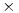    (см. рисунок). Найдите его площадь в квадратных сантиметрах. 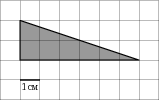    Ответ:_____________________________11. Содержание соли в растворе составляет 16%.      А. Сколько килограммов соли содержится в 75 кг раствора?      Б. Сколько килограммов такого раствора можно приготовить из 8,8 кг соли?      А. Ответ: ___________________________      Б. Ответ:_____________________________12. А. На участке дороги бетонные плиты длиной 6 м заменяют новыми длиной 8 м.     Сколько нужно новых плит для замены 240 старых?        Б. Для изготовления 10 деталей требуется  кг металла. Сколько металла пойдёт на   изготовление 12 таких деталей?      А. Ответ: ___________________________      Б. Ответ:_____________________________Вариант 2Часть 1В заданиях 1 – 6 выбрать верный ответ из числа предложенных.1. Какая из записей является разложением на множители числа 42?    А.  2  3  7           Б.  36 + 6          В.  49 – 1  7          Г.  84 : 22. В пропорции  неизвестный член равен    А.                  Б.  .               В.  .                 Г.  0,15.3. Принтер печатает одну страницу за 4 с. Сколько страниц можно распечатать на этом     принтере за t мин?      А.   с.               Б.  с.              В.  4t с.                  Г.  15t с.4. Что больше: 25% учащихся школы или  учащихся этой школы?    А.  25% учащихся    Б.  учащихся    В.  Эти числа равны    Г.  Данных для ответа недостаточно5. 3. Какой из указанных цифр нужно заменить *, чтобы число 537* делилось и на 2,     и на 3?     А.  5.                     Б.  6.                  В.  7.                      Г.  8.6. За n одинаковых коробок конфет заплатили на  c рублей больше, чем за m одинаковых       пачек печенья. Коробка конфет стоит a рублей. Сколько стоят  m пачек печенья?    А.  c – am             Б.   an – c           В.  c – (n + m)      Г.  c :  (n + m)В заданиях 13 – 24 записать решение.Часть 2	13. 2 балла.  Сократите дробь .	14. 2 балла.  Найдите сумму, значение которой больше 1.   	      А.                В.     	      Б.                Г. 0,27 + 0,28 + 0,29	15. 3 балла.  Из деревень A и B, расстояние между которыми 26 км, одновременно навстречу друг другу выехали два велосипедиста. В момент встречи преодоленные ими расстояния относились соответственно как . Какое расстояние проехал до встречи велосипедист из деревни A?            16. 3 балла.  Из 12 красных, 18 белых и 30 розовых гвоздик составили одинаковые букеты. Получилось более 5 букетов. Сколько цветков было в каждом букете?            17. 3 балла.  Из пункта A в пункт D ведут три дороги. Через пункт B едет грузовик со средней скоростью 32 км/ч, через пункт C едет автобус со средней скоростью 44 км/ч. Третья дорога — без промежуточных пунктов, и по ней движется легковой автомобиль со средней скоростью 48 км/ч. На рисунке показана схема дорог и расстояние между пунктами по дорогам. 
Все три автомобиля одновременно выехали из A. Какой автомобиль добрался до D позже других? В ответе укажите, сколько часов он находился в дороге.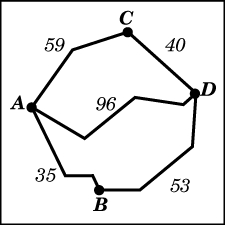 	 18. 3 балла.  Для транспортировки 45 тонн груза на 1300 км можно использовать одного из трех перевозчиков. Стоимость перевозки и грузоподъемность автомобилей для каждого перевозчика указана в таблице. Сколько рублей придется заплатить за самую дешевую перевозку за один рейс?Часть 3	19. 4 балла. Имеется два города, в одном из которых живут рыцари, а в другом лжецы. Рыцари говорят только правду, Лжецы всегда лгут. Путешественник попадает на рынок, расположенный в одном из этих городов. Какой вопрос он должен задать первому встреченному им покупателю, чтобы понять, в каком городе он находится? На рынке встречаются жители обоих городов.  20. 4 балла. Найдите наибольший общий делитель чисел a и b, если их произведение равно 13 650, а наименьшее общее кратное равно 210.21. 4 балла. Найдите объединение и пересечение множеств A и B, если A – множество чётных однозначных чисел, а B – множество однозначных простых чисел. 	22. 4 балла.  Преступник, отрицая свою вину, заявил:   − В момент преступления я обменивал деньги в банке.   − Сколько у Вас было денег? – внезапно спросил его Холмс.   − Один фунт стерлингов и ещё два пенса.   − Зачем Вы их обменивали?   − Мне хотелось иметь весь свой капитал в трехпенсовиках.   − Обмен Вам удался?    − О, да!   − Ага! Вот Вы и попались!   Как Холмс раскрыл преступление?   Справка: 1 фунт стерлингов = 20 шиллингам; 1 шиллинг = 12 пенсам. 23. 4 балла. Доктор Айболит раздал четырём заболевшим зверям 2006 чудодейственных таблеток. Носорог получил на одну больше, чем крокодил, бегемот на одну больше, чем носорог, а слон - на одну больше, чем бегемот. Сколько таблеток придётся съесть слону? 24. [4 балла]. Квадратный торт с четырьмя розочками надо разрезать на 4 равных куска так, чтобы на каждом было по розочке. Нарисуйте, как это сделать. На выполнение работы даётся 75 мин. Оценивание.Для оценивания результатов выполнения работы применяются два количественных показателя: оценка «2», «3», «4», или «5» и рейтинг – сумма  баллов за верно выполненные задания. За задание, выполненное несколькими способами, начисляются  бонусы (дополнительные баллы) – по одному баллу за каждый способ решения.За каждое верно выполненное задание базового уровня (части I) начисляется 1 балл.  Отметка «3» выставляется за выполнение 50 – 80% заданий базового уровня (6 – 10 заданий) – 6 – 10 баллов.Отметка «4» выставляется, если набрано от 11 до 16 баллов, в следующих случаях − выполнены верно  11-12 заданий базового уровня (части I) – 11-12 баллов; − выполнены верно 9 заданий базового уровня (части I) и 1 трёхбалльное задание из части II; − выполнены верно 8-9 заданий базового уровня (части I) и 2 задания из части II; − выполнены верно 10 заданий базового уровня (части I) и 1-2 задания из части II;− выполнены верно 11 заданий базового уровня (части I) и 1 задание из части II;Для получения отметки «5» необходимо верно выполнить 80-100% задания части I и 2 задания (одно из которых – трёхбалльное) части II.За каждые дополнительно набранные 4 балла (каждые две дополнительно решённые задачи из  части II или одну задачу из части III) ученик получает дополнительно отметку «5».Перевозчик Стоимость перевозки одним автомобилем 
(руб. на 100 км) Грузоподъемность автомобилей (тонн) А 3200 3,5 Б 4100 5 В 9500 12 ****